               PUBLIC 	NOTICE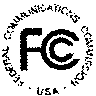             Federal Communications Commission                           445 12th Street S.W.                   Washington, D.C. 20554	       DA- 13-679News media information 202/ 418-0500ITY: 1-888-835-5322Internet: http://www.fcc.gov ftp.fcc.gov                                    Before the           Federal Communications CommissionWashington, D.C.  20554PUBLIC NOTICE  Released: April 11, 2013FEE DECISIONS OF THE MANAGING DIRECTOR AVAILABLE TO THE PUBLICThe Managing Director is responsible for fee decisions in response to requests for waiver or deferral of fees as well as other pleadings associated with the fee collection process.  A public notice of these fee decisions is published in the FCC record.The decisions are placed in General Docket 86-285 and are available for public inspection.   A copy of the decision is also placed in the appropriate docket, if one exists.Listed below are the Managing Director fee decisions released for public information.  These decisions can be searched for and viewed on the Commission’s Electronic Comment Filing System, available at http://apps.fcc.gov/ecfs/.  Questions concerning the use of ECFS should be directed to 202-418-0193 or ecfshelp@fcc.gov.Bott Communications - Request for refund of long form construction permit Application Fee Form 301, Auction No. 37. Denied (March 27, 2013). Legacy Communications, LLC - Request for refund of long form construction permit Application Fee Form 301, Auction No. 62. Denied (March 27, 2013). Absolute Communications, LLC - Request for refund of long form construction permit Application Fee Form 301, Auction No. 37. Denied (March 27, 2013). Programmers Broadcasting, Inc. - Request for refund of long form construction permit Application Fee Form 301, Auction No. 37. Denied (March 27, 2013). Mattox Broadcasting, Inc. - Request for refund of long form construction permit Application Fee Form 301, Auction No. 70. Denied (March 27, 2013). Airen Broadcasting Company - Request for refunds of long form construction permit Application Fees Form 301, Auction Nos. 37 and 62. Denied (March 27, 2013). Tri State Radio, LLC - Request for refund of long form construction permit Application Fee Form 301, Auction No. 68. Denied (March 27, 2013). Horizon Christian Fellowship - Request for refund of long form construction permit Application Fee Form 301, Auction No. 62. Denied (March 27, 2013). JAB Broadcasting, LLC - Request for refund of long form construction permit Application Fee Form 301, Auction No. 62. Denied  (March 27, 2013).Independence Media Holdings - Request for refund of long form construction permit Application Fee Form 301, Auction No. 70. Denied  (March 27, 2013). E-String Wireless, Ltd. - Request for refunds of long form construction permit Application Fees Form 301, Auction Nos. 37 and 70. Denied  (March 27, 2013). Delta Media Corporation - Request for refund of long form construction permit Application Fee Form 301, Auction No. 37. Denied   (March 27, 2013). Munbilla Broadcasting Properties, Ltd. - Request for refunds of long form construction permit Application Fees Form 301, Auctions Nos. 62 and 70. Denied (March 27, 2013). Ramar Communications, Inc.  - Request for refund of long form construction permit Application Fee Form 301, Auction No. 88. Denied (March 27, 2013). Richland Reserve, LLC - Request for refund of long form construction permit Application Fee Form 301, Auction No. 64. Denied (March 27, 2013). Charles Crawford - Request for refund of long form construction permit Application Fee Form 301, Auction No. 70. Denied (March 27, 2013). Frank Neely - Request for refund of long form construction permit Application Fee Form 301, Auction No. 62. Denied (March 27, 2013). Pampa Broadcasters, Inc. - Request for refund of long form construction permit Application Fee Form 301, Auction No. 79. Denied (March 27, 2013). Katherine Pyeatt - Request for refund of long form construction permit Application Fee Form 301, Auction No. 62. Denied  (March 27, 2013). Stroh Communications Corporation - Request for refund of long form construction permit Application Fee Form 301, Auction No. 70. Denied (March 27, 2013). Gary Katz - Request for refund of long form construction permit Application Fee Form 301, Auction No. 37. Denied (March 27, 2013). Keystone Broadcasting Corporation -Request for refund of long form construction permit Application Fee Form 301, Auction No. 79. Denied (March 27, 2013).Janet Jensen - Request for refund of long form construction permit Application Fee Form 301, Auction No. 37. Denied (March 27, 2013)Red Peach, LLC - Request for refund of long form construction permit Application Fee Form 301, Auction No. 91. Denied (March 27, 2013). Katherine Pyeatt - Request for refund of long form construction permit Application Fee Form 301, Auction No. 91. Denied (March 27, 2013). Porter Hogan Charitable Trust #1 - Request for refunds of long form construction permit Application Fee Form 301, Auction No. 37 62. Denied (March 27, 2013). James River Broadcasting Company, Inc. - Request for refund of long form construction permit Application Fee Form 301, Auction No. 37. Denied (March 27, 2013)College Creek Broadcasting, Inc. - Request for refunds of long form construction permit Application Fee Form 301, Auctions No. 37. Denied (March 27, 2013). Cochise Media Licensees, LLC - Request for refund of long form construction permit Application Fee Form 301, Auction No. 79. Denied (March 27, 2013). Western Pacific Broadcast LLC - Request for refund of long form construction permit Application Fee Form 301, Auction No. 90. Denied (March 27, 2013). Williston Community Broadcasting Corporation - Request for refund of long form construction permit Application Fee Form 301, Auction No. 791. Denied (March 27, 2013). WGHN, Inc. - Request for refund of long form construction permit Application Fee Form 301, Auction No. 91. Denied (March 27, 2013). CSI Media Research- Request for refund of long form construction permit Application Fee Form 301, Auction No.91. Denied (March 27, 2013). Bryan A. King- Request for refund of long form construction permit Application Fee Form 301, Auction No. 79.  Denied (March 27, 2013).   LiveAir Communications, Inc. - Request   for refund of long form construction permit    Application Fees Form 301, Auction Nos. 62, 70,   and 91. Denied (March 27, 2013). Mount Wilson FM Broadcasters, Inc. -Request for refund of long form construction permit Application Fee Form 301, Auction No. 79. Denied (March 27, 2013).Grenax Broadcasting III, LLC - Request for refund of long form construction permit Application Fee Form 301, Auction No. 37. Denied (March 27, 2013). Edward De La Hunt - Request for refund of long form construction permit Application Fee Form 301, Auction No. 62. Denied (March 27, 2013). William C. Doleman - Request for refund of long form construction permit Application Fee Form 301, Auction No. 37. Denied (March 27, 2013). Stephen T. Butler - Request for refund of long form construction permit Application Fee Form 301, Auction No. 70. Denied (March 27, 2013). Christian Ministries of the Valley, Inc. - Request for refund of long form construction permit Application Fee Form 301, Auction No. 79. Denied (March 27, 2013).   Chaparral Broadcasting, Inc. - Request   for refund of long form construction permit    Application Fee Form 301, Auction No. 37. Denied   (March 27, 2013). RadioJones, LLC - Request for refund of long form construction permit Application Fee Form 301, Auction No. 79. Denied (March 27, 2013). Cochise Media Licensees, LLC - Request for   refund of long form construction permit Application  Fee Form 301, Auction No. 79. Denied (March 27,   2013).  Conquering With Christ, LLC - Request for   refund of long form construction permit Application    Fee Form 301, Auction No. 91. Denied (March 27,   2013). Richard Comras - Request for refund of long form construction permit Application Fee Form 301, Auction No. 79. Denied (March 27, 2013). Georgia-Carolina Wireless, LLC - Request for refund of long form construction permit Application Fee Form 301, Auction No. 70. Denied (March 27, 2013). Hispanic Target Media, Inc. - Request for refund of long form construction permit Application Fee Form 301, Auction No. 79. Denied (March 27, 2013). Hispanic Target Media, Inc. - Request for refund of long form construction permit Application Fee Form 301, Auction No. 62. Denied (March 27, 2013).  Hispanic Target Media, Inc. - Request   for refund of long form construction permit    Application Fees Form 301, Auction No. 37.  Denied (March 27, 2013). Hispanic Target Media, Inc. - Request for refund of long form construction permit Application Fee Form 301, Auction No. 91. Denied (March 27, 2013).  Valleydale Broadcasting, LLC - Request for     refund of long form construction permit Application   Fee Form 301, Auction No. 91. Denied (March 27,   2013).Valleydale Broadcasting, LLC - Request for refund of long form construction permit Application Fee Form 301, Auction No. 79.  Denied (March 27, 2013). Virtues Communications Network LLC - Request for refund of long form construction permit Application Fee Form 301, Auction No. 91.  Denied (March 27, 2013). Radick Constructions, Inc. - Request for refund of long form construction permit Application Fee Form 301, Auction No. 37.  Denied (March 27, 2013). Simon T - Request for refund of long form construction permit Application Fee Form 301, Auction No. 37.  Denied (March 27, 2013).   Radio WEBS, Inc. – Request for refund of long    form construction permit Application Fee Form 301,    Auction No. 91.  Denied (March 27, 2013). Skywest Media, LLC - Request for refund of long form construction permit Application Fees Form 301, Auction Nos. 37, 62, and 70.  Denied (March 27, 2013). Georgia Eagle Broadcasting, Inc. - Request for   refund of long form construction permit Application   Fee Form 301, Auction No.70. Denied (March 27, 2013). Fox Radio Network, LLC - Request for refund of    long form construction permit Application Fee Form    301, Auction No. 70. Denied (March 27, 2013). Edward De La Hunt - Request for refund of long form construction permit Application Fee Form 301, Auction No. 62. Denied (March 27, 2013). William C. Doleman - Request for refund of long form construction permit Application Fee Form 301, Auction No. 37. Denied (March 27, 2013). Champlin Broadcasting, Inc. - Request for refund of long form construction permit Application Fee Form 301, Auction No. 62.   Denied (March 27, 2013).  Chaparral Broadcasting, Inc. - Request   for refund of long form construction permit   Application Fee Form 301, Auction No. 37. Denied   (March 27, 2013). Catholic Radio Network - Request for refund of long form construction permit Application Fee Form 301, Auction No. 62.   Denied (March 27, 2013). Sheila Callahan & Friends, Inc. - Request for   refund of long form construction permit Application    Fee Form 301, Auction No. 62.  Denied (March 27,   2013).  Catholic Radio Network - Request for refund of     long form construction permit Application    Fee Form 301, Auction No6.  Denied (March 27,   2013). A & J Media LLC - Request for refund of long form construction permit Application Fee Form 301, Auction No. 62. Denied (March 27, 2013). Howard C. Toole - Request for refund of long form construction permit Application Fee Form 301, Auction No. 70. Denied (March 27, 2013). Valleydale Broadcasting, LLC - Request for refund of long form construction permit Application Fee Form 301, Auction No. 79. Denied (March 27, 2013).   Stephen T. Butler - Request for refund of long  form construction permit Application Fee Form 301,  Auction No. 70. Denied (March 27, 2013).Julie Epperson - Request for refund of long form construction permit Application Fee Form 301, Auction No. 37.  Denied (March 27, 2013).TeleSouth Communications, Inc. - Request for refund of long form construction permit Application Fee Form 301 Auction No. 70.  Denied (March 27, 2013). Alexandra Communications, Inc. - Request for refund of long form construction permit Application Fee Form 301, Auction No. 91.  Denied (March 27, 2013).